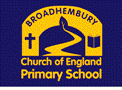 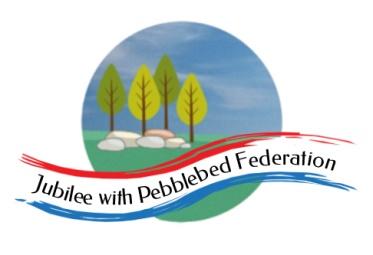                             Class 2 Home Learning for the week beginning 14th DecemberWell done for learning at home this week!Each DaySpelling 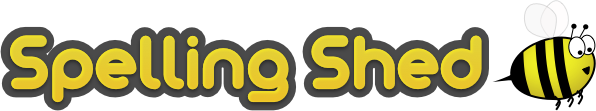 15 minsSpelling 15 minsSpelling 15 minsGrammar15 mins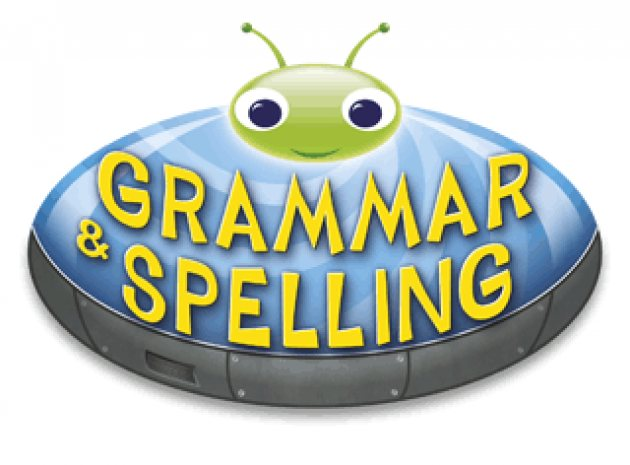 Reading 30 mins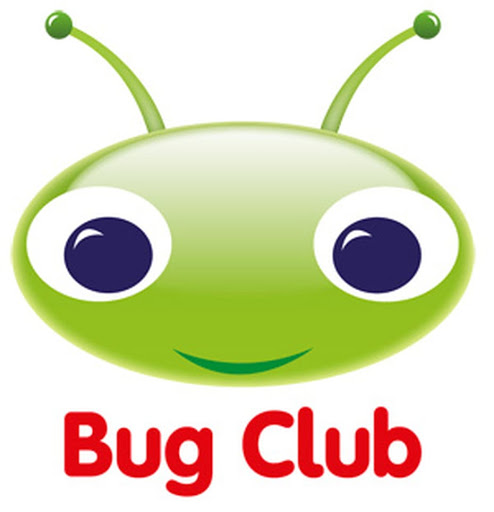 Literacy 1 hourScience 1 hour on Fridays Literacy 1 hourScience 1 hour on Fridays   Maths (45 mins) when finished (15 mins)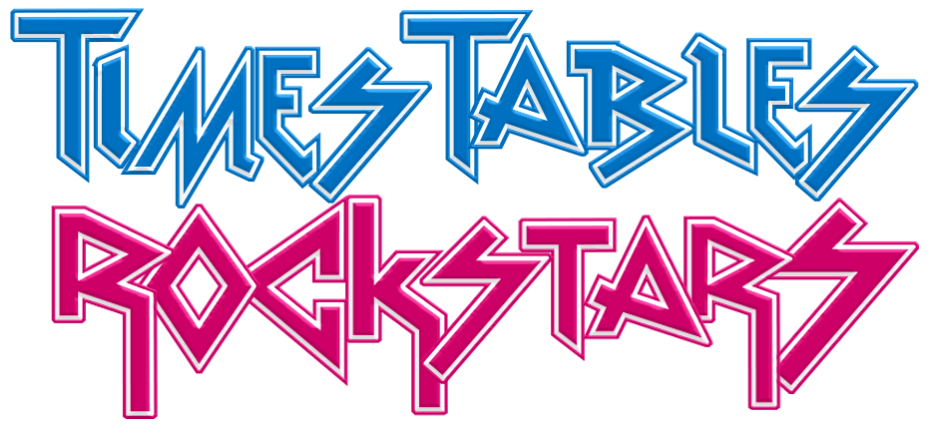 Please follow the white rose maths links, complete any work on paper at home - do not buy the workbooks. If your child is off for longer than 14 days - we can arrange for their power maths practise books to be collected.PE (1 hour on Fridays)  Maths (45 mins) when finished (15 mins)Please follow the white rose maths links, complete any work on paper at home - do not buy the workbooks. If your child is off for longer than 14 days - we can arrange for their power maths practise books to be collected.PE (1 hour on Fridays)  Maths (45 mins) when finished (15 mins)Please follow the white rose maths links, complete any work on paper at home - do not buy the workbooks. If your child is off for longer than 14 days - we can arrange for their power maths practise books to be collected.PE (1 hour on Fridays)  Afternoon Project (1 hour)                              MondayCollective Worshiphttps://www.churchofengland.org/our-faith/faith-home/faith-home-videos/collective-worship-primary-schools-advent Escape from PompeiiIn school we will be finishing writing up our stories inspired by the Escape from Pompeii story we have read.Write your story and read it aloud to your family! Remember it is an adventure story so it should be exciting and descriptive!Escape from PompeiiIn school we will be finishing writing up our stories inspired by the Escape from Pompeii story we have read.Write your story and read it aloud to your family! Remember it is an adventure story so it should be exciting and descriptive!Escape from PompeiiIn school we will be finishing writing up our stories inspired by the Escape from Pompeii story we have read.Write your story and read it aloud to your family! Remember it is an adventure story so it should be exciting and descriptive!Escape from PompeiiIn school we will be finishing writing up our stories inspired by the Escape from Pompeii story we have read.Write your story and read it aloud to your family! Remember it is an adventure story so it should be exciting and descriptive!Escape from PompeiiIn school we will be finishing writing up our stories inspired by the Escape from Pompeii story we have read.Write your story and read it aloud to your family! Remember it is an adventure story so it should be exciting and descriptive!Escape from PompeiiIn school we will be finishing writing up our stories inspired by the Escape from Pompeii story we have read.Write your story and read it aloud to your family! Remember it is an adventure story so it should be exciting and descriptive!Maths links for the week (Just 3 days this week):Children that do maths in the piano roomWeek 12 - Number: Multiplication & Division | White Rose Maths Year 3https://whiterosemaths.com/homelearning/year-3/week-12-number-multiplication-division/ Year 4https://whiterosemaths.com/homelearning/year-4-/week 12Year 5 and Year 6https://whiterosemaths.com/homelearning/year-6/week-4/ 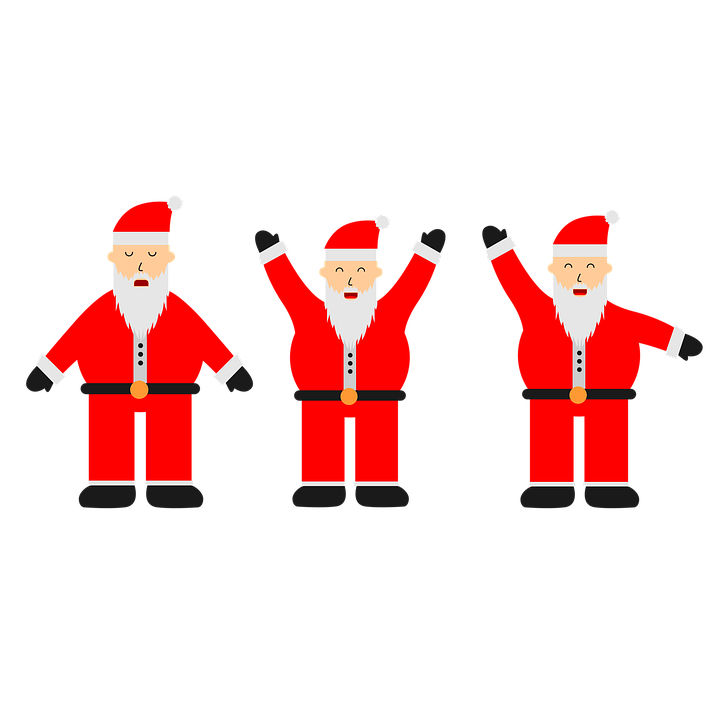 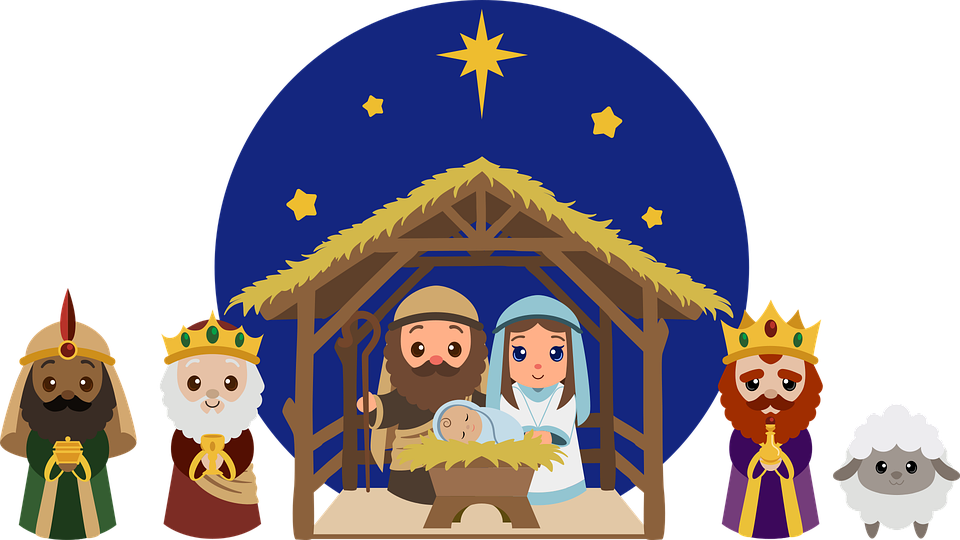 Maths links for the week (Just 3 days this week):Children that do maths in the piano roomWeek 12 - Number: Multiplication & Division | White Rose Maths Year 3https://whiterosemaths.com/homelearning/year-3/week-12-number-multiplication-division/ Year 4https://whiterosemaths.com/homelearning/year-4-/week 12Year 5 and Year 6https://whiterosemaths.com/homelearning/year-6/week-4/ Maths links for the week (Just 3 days this week):Children that do maths in the piano roomWeek 12 - Number: Multiplication & Division | White Rose Maths Year 3https://whiterosemaths.com/homelearning/year-3/week-12-number-multiplication-division/ Year 4https://whiterosemaths.com/homelearning/year-4-/week 12Year 5 and Year 6https://whiterosemaths.com/homelearning/year-6/week-4/ CHRISTMAS WINDOW COMPETITIONAt school, we are entering the Parish Christmas window competition. Have a go at decorating a window in your house. Perhaps using paper snowflakes or pretty lights. Ask a grownup for help!MondayCollective Worshiphttps://www.churchofengland.org/our-faith/faith-home/faith-home-videos/collective-worship-primary-schools-advent Escape from PompeiiIn school we will be finishing writing up our stories inspired by the Escape from Pompeii story we have read.Write your story and read it aloud to your family! Remember it is an adventure story so it should be exciting and descriptive!Escape from PompeiiIn school we will be finishing writing up our stories inspired by the Escape from Pompeii story we have read.Write your story and read it aloud to your family! Remember it is an adventure story so it should be exciting and descriptive!Escape from PompeiiIn school we will be finishing writing up our stories inspired by the Escape from Pompeii story we have read.Write your story and read it aloud to your family! Remember it is an adventure story so it should be exciting and descriptive!Escape from PompeiiIn school we will be finishing writing up our stories inspired by the Escape from Pompeii story we have read.Write your story and read it aloud to your family! Remember it is an adventure story so it should be exciting and descriptive!Escape from PompeiiIn school we will be finishing writing up our stories inspired by the Escape from Pompeii story we have read.Write your story and read it aloud to your family! Remember it is an adventure story so it should be exciting and descriptive!Escape from PompeiiIn school we will be finishing writing up our stories inspired by the Escape from Pompeii story we have read.Write your story and read it aloud to your family! Remember it is an adventure story so it should be exciting and descriptive!Maths links for the week (Just 3 days this week):Children that do maths in the piano roomWeek 12 - Number: Multiplication & Division | White Rose Maths Year 3https://whiterosemaths.com/homelearning/year-3/week-12-number-multiplication-division/ Year 4https://whiterosemaths.com/homelearning/year-4-/week 12Year 5 and Year 6https://whiterosemaths.com/homelearning/year-6/week-4/ Maths links for the week (Just 3 days this week):Children that do maths in the piano roomWeek 12 - Number: Multiplication & Division | White Rose Maths Year 3https://whiterosemaths.com/homelearning/year-3/week-12-number-multiplication-division/ Year 4https://whiterosemaths.com/homelearning/year-4-/week 12Year 5 and Year 6https://whiterosemaths.com/homelearning/year-6/week-4/ Maths links for the week (Just 3 days this week):Children that do maths in the piano roomWeek 12 - Number: Multiplication & Division | White Rose Maths Year 3https://whiterosemaths.com/homelearning/year-3/week-12-number-multiplication-division/ Year 4https://whiterosemaths.com/homelearning/year-4-/week 12Year 5 and Year 6https://whiterosemaths.com/homelearning/year-6/week-4/ CHRISTMAS WINDOW COMPETITIONAt school, we are entering the Parish Christmas window competition. Have a go at decorating a window in your house. Perhaps using paper snowflakes or pretty lights. Ask a grownup for help!MondayCollective Worshiphttps://www.churchofengland.org/our-faith/faith-home/faith-home-videos/collective-worship-primary-schools-advent Escape from PompeiiIn school we will be finishing writing up our stories inspired by the Escape from Pompeii story we have read.Write your story and read it aloud to your family! Remember it is an adventure story so it should be exciting and descriptive!Escape from PompeiiIn school we will be finishing writing up our stories inspired by the Escape from Pompeii story we have read.Write your story and read it aloud to your family! Remember it is an adventure story so it should be exciting and descriptive!Escape from PompeiiIn school we will be finishing writing up our stories inspired by the Escape from Pompeii story we have read.Write your story and read it aloud to your family! Remember it is an adventure story so it should be exciting and descriptive!Escape from PompeiiIn school we will be finishing writing up our stories inspired by the Escape from Pompeii story we have read.Write your story and read it aloud to your family! Remember it is an adventure story so it should be exciting and descriptive!Escape from PompeiiIn school we will be finishing writing up our stories inspired by the Escape from Pompeii story we have read.Write your story and read it aloud to your family! Remember it is an adventure story so it should be exciting and descriptive!Escape from PompeiiIn school we will be finishing writing up our stories inspired by the Escape from Pompeii story we have read.Write your story and read it aloud to your family! Remember it is an adventure story so it should be exciting and descriptive!Maths links for the week (Just 3 days this week):Children that do maths in the piano roomWeek 12 - Number: Multiplication & Division | White Rose Maths Year 3https://whiterosemaths.com/homelearning/year-3/week-12-number-multiplication-division/ Year 4https://whiterosemaths.com/homelearning/year-4-/week 12Year 5 and Year 6https://whiterosemaths.com/homelearning/year-6/week-4/ Maths links for the week (Just 3 days this week):Children that do maths in the piano roomWeek 12 - Number: Multiplication & Division | White Rose Maths Year 3https://whiterosemaths.com/homelearning/year-3/week-12-number-multiplication-division/ Year 4https://whiterosemaths.com/homelearning/year-4-/week 12Year 5 and Year 6https://whiterosemaths.com/homelearning/year-6/week-4/ Maths links for the week (Just 3 days this week):Children that do maths in the piano roomWeek 12 - Number: Multiplication & Division | White Rose Maths Year 3https://whiterosemaths.com/homelearning/year-3/week-12-number-multiplication-division/ Year 4https://whiterosemaths.com/homelearning/year-4-/week 12Year 5 and Year 6https://whiterosemaths.com/homelearning/year-6/week-4/ CHRISTMAS WINDOW COMPETITIONAt school, we are entering the Parish Christmas window competition. Have a go at decorating a window in your house. Perhaps using paper snowflakes or pretty lights. Ask a grownup for help!MondayCollective Worshiphttps://www.churchofengland.org/our-faith/faith-home/faith-home-videos/collective-worship-primary-schools-advent Escape from PompeiiIn school we will be finishing writing up our stories inspired by the Escape from Pompeii story we have read.Write your story and read it aloud to your family! Remember it is an adventure story so it should be exciting and descriptive!Escape from PompeiiIn school we will be finishing writing up our stories inspired by the Escape from Pompeii story we have read.Write your story and read it aloud to your family! Remember it is an adventure story so it should be exciting and descriptive!Escape from PompeiiIn school we will be finishing writing up our stories inspired by the Escape from Pompeii story we have read.Write your story and read it aloud to your family! Remember it is an adventure story so it should be exciting and descriptive!Escape from PompeiiIn school we will be finishing writing up our stories inspired by the Escape from Pompeii story we have read.Write your story and read it aloud to your family! Remember it is an adventure story so it should be exciting and descriptive!Escape from PompeiiIn school we will be finishing writing up our stories inspired by the Escape from Pompeii story we have read.Write your story and read it aloud to your family! Remember it is an adventure story so it should be exciting and descriptive!Escape from PompeiiIn school we will be finishing writing up our stories inspired by the Escape from Pompeii story we have read.Write your story and read it aloud to your family! Remember it is an adventure story so it should be exciting and descriptive!Maths links for the week (Just 3 days this week):Children that do maths in the piano roomWeek 12 - Number: Multiplication & Division | White Rose Maths Year 3https://whiterosemaths.com/homelearning/year-3/week-12-number-multiplication-division/ Year 4https://whiterosemaths.com/homelearning/year-4-/week 12Year 5 and Year 6https://whiterosemaths.com/homelearning/year-6/week-4/ Maths links for the week (Just 3 days this week):Children that do maths in the piano roomWeek 12 - Number: Multiplication & Division | White Rose Maths Year 3https://whiterosemaths.com/homelearning/year-3/week-12-number-multiplication-division/ Year 4https://whiterosemaths.com/homelearning/year-4-/week 12Year 5 and Year 6https://whiterosemaths.com/homelearning/year-6/week-4/ Maths links for the week (Just 3 days this week):Children that do maths in the piano roomWeek 12 - Number: Multiplication & Division | White Rose Maths Year 3https://whiterosemaths.com/homelearning/year-3/week-12-number-multiplication-division/ Year 4https://whiterosemaths.com/homelearning/year-4-/week 12Year 5 and Year 6https://whiterosemaths.com/homelearning/year-6/week-4/ CHRISTMAS WINDOW COMPETITIONAt school, we are entering the Parish Christmas window competition. Have a go at decorating a window in your house. Perhaps using paper snowflakes or pretty lights. Ask a grownup for help!MondayCollective Worshiphttps://www.churchofengland.org/our-faith/faith-home/faith-home-videos/collective-worship-primary-schools-advent Escape from PompeiiIn school we will be finishing writing up our stories inspired by the Escape from Pompeii story we have read.Write your story and read it aloud to your family! Remember it is an adventure story so it should be exciting and descriptive!Escape from PompeiiIn school we will be finishing writing up our stories inspired by the Escape from Pompeii story we have read.Write your story and read it aloud to your family! Remember it is an adventure story so it should be exciting and descriptive!Escape from PompeiiIn school we will be finishing writing up our stories inspired by the Escape from Pompeii story we have read.Write your story and read it aloud to your family! Remember it is an adventure story so it should be exciting and descriptive!Escape from PompeiiIn school we will be finishing writing up our stories inspired by the Escape from Pompeii story we have read.Write your story and read it aloud to your family! Remember it is an adventure story so it should be exciting and descriptive!Escape from PompeiiIn school we will be finishing writing up our stories inspired by the Escape from Pompeii story we have read.Write your story and read it aloud to your family! Remember it is an adventure story so it should be exciting and descriptive!Escape from PompeiiIn school we will be finishing writing up our stories inspired by the Escape from Pompeii story we have read.Write your story and read it aloud to your family! Remember it is an adventure story so it should be exciting and descriptive!Maths links for the week (Just 3 days this week):Children that do maths in the piano roomWeek 12 - Number: Multiplication & Division | White Rose Maths Year 3https://whiterosemaths.com/homelearning/year-3/week-12-number-multiplication-division/ Year 4https://whiterosemaths.com/homelearning/year-4-/week 12Year 5 and Year 6https://whiterosemaths.com/homelearning/year-6/week-4/ Maths links for the week (Just 3 days this week):Children that do maths in the piano roomWeek 12 - Number: Multiplication & Division | White Rose Maths Year 3https://whiterosemaths.com/homelearning/year-3/week-12-number-multiplication-division/ Year 4https://whiterosemaths.com/homelearning/year-4-/week 12Year 5 and Year 6https://whiterosemaths.com/homelearning/year-6/week-4/ Maths links for the week (Just 3 days this week):Children that do maths in the piano roomWeek 12 - Number: Multiplication & Division | White Rose Maths Year 3https://whiterosemaths.com/homelearning/year-3/week-12-number-multiplication-division/ Year 4https://whiterosemaths.com/homelearning/year-4-/week 12Year 5 and Year 6https://whiterosemaths.com/homelearning/year-6/week-4/ CHRISTMAS WINDOW COMPETITIONAt school, we are entering the Parish Christmas window competition. Have a go at decorating a window in your house. Perhaps using paper snowflakes or pretty lights. Ask a grownup for help!MondayCollective Worshiphttps://www.churchofengland.org/our-faith/faith-home/faith-home-videos/collective-worship-primary-schools-advent Escape from PompeiiIn school we will be finishing writing up our stories inspired by the Escape from Pompeii story we have read.Write your story and read it aloud to your family! Remember it is an adventure story so it should be exciting and descriptive!Escape from PompeiiIn school we will be finishing writing up our stories inspired by the Escape from Pompeii story we have read.Write your story and read it aloud to your family! Remember it is an adventure story so it should be exciting and descriptive!Escape from PompeiiIn school we will be finishing writing up our stories inspired by the Escape from Pompeii story we have read.Write your story and read it aloud to your family! Remember it is an adventure story so it should be exciting and descriptive!Escape from PompeiiIn school we will be finishing writing up our stories inspired by the Escape from Pompeii story we have read.Write your story and read it aloud to your family! Remember it is an adventure story so it should be exciting and descriptive!Escape from PompeiiIn school we will be finishing writing up our stories inspired by the Escape from Pompeii story we have read.Write your story and read it aloud to your family! Remember it is an adventure story so it should be exciting and descriptive!Escape from PompeiiIn school we will be finishing writing up our stories inspired by the Escape from Pompeii story we have read.Write your story and read it aloud to your family! Remember it is an adventure story so it should be exciting and descriptive!Maths links for the week (Just 3 days this week):Children that do maths in the piano roomWeek 12 - Number: Multiplication & Division | White Rose Maths Year 3https://whiterosemaths.com/homelearning/year-3/week-12-number-multiplication-division/ Year 4https://whiterosemaths.com/homelearning/year-4-/week 12Year 5 and Year 6https://whiterosemaths.com/homelearning/year-6/week-4/ Maths links for the week (Just 3 days this week):Children that do maths in the piano roomWeek 12 - Number: Multiplication & Division | White Rose Maths Year 3https://whiterosemaths.com/homelearning/year-3/week-12-number-multiplication-division/ Year 4https://whiterosemaths.com/homelearning/year-4-/week 12Year 5 and Year 6https://whiterosemaths.com/homelearning/year-6/week-4/ Maths links for the week (Just 3 days this week):Children that do maths in the piano roomWeek 12 - Number: Multiplication & Division | White Rose Maths Year 3https://whiterosemaths.com/homelearning/year-3/week-12-number-multiplication-division/ Year 4https://whiterosemaths.com/homelearning/year-4-/week 12Year 5 and Year 6https://whiterosemaths.com/homelearning/year-6/week-4/ CHRISTMAS WINDOW COMPETITIONAt school, we are entering the Parish Christmas window competition. Have a go at decorating a window in your house. Perhaps using paper snowflakes or pretty lights. Ask a grownup for help!MondayCollective Worshiphttps://www.churchofengland.org/our-faith/faith-home/faith-home-videos/collective-worship-primary-schools-advent Escape from PompeiiIn school we will be finishing writing up our stories inspired by the Escape from Pompeii story we have read.Write your story and read it aloud to your family! Remember it is an adventure story so it should be exciting and descriptive!Escape from PompeiiIn school we will be finishing writing up our stories inspired by the Escape from Pompeii story we have read.Write your story and read it aloud to your family! Remember it is an adventure story so it should be exciting and descriptive!Escape from PompeiiIn school we will be finishing writing up our stories inspired by the Escape from Pompeii story we have read.Write your story and read it aloud to your family! Remember it is an adventure story so it should be exciting and descriptive!Escape from PompeiiIn school we will be finishing writing up our stories inspired by the Escape from Pompeii story we have read.Write your story and read it aloud to your family! Remember it is an adventure story so it should be exciting and descriptive!Escape from PompeiiIn school we will be finishing writing up our stories inspired by the Escape from Pompeii story we have read.Write your story and read it aloud to your family! Remember it is an adventure story so it should be exciting and descriptive!Escape from PompeiiIn school we will be finishing writing up our stories inspired by the Escape from Pompeii story we have read.Write your story and read it aloud to your family! Remember it is an adventure story so it should be exciting and descriptive!Maths links for the week (Just 3 days this week):Children that do maths in the piano roomWeek 12 - Number: Multiplication & Division | White Rose Maths Year 3https://whiterosemaths.com/homelearning/year-3/week-12-number-multiplication-division/ Year 4https://whiterosemaths.com/homelearning/year-4-/week 12Year 5 and Year 6https://whiterosemaths.com/homelearning/year-6/week-4/ Maths links for the week (Just 3 days this week):Children that do maths in the piano roomWeek 12 - Number: Multiplication & Division | White Rose Maths Year 3https://whiterosemaths.com/homelearning/year-3/week-12-number-multiplication-division/ Year 4https://whiterosemaths.com/homelearning/year-4-/week 12Year 5 and Year 6https://whiterosemaths.com/homelearning/year-6/week-4/ Maths links for the week (Just 3 days this week):Children that do maths in the piano roomWeek 12 - Number: Multiplication & Division | White Rose Maths Year 3https://whiterosemaths.com/homelearning/year-3/week-12-number-multiplication-division/ Year 4https://whiterosemaths.com/homelearning/year-4-/week 12Year 5 and Year 6https://whiterosemaths.com/homelearning/year-6/week-4/ CHRISTMAS WINDOW COMPETITIONAt school, we are entering the Parish Christmas window competition. Have a go at decorating a window in your house. Perhaps using paper snowflakes or pretty lights. Ask a grownup for help!TuesdayCollective Worshiphttps://www.churchofengland.org/our-faith/faith-home/faith-home-videos/collective-worship-primary-schools-christmas Christmas Writing!https://minds-in-bloom.com/20-christmas-writing-prompts/Choose one of the prompts to do some Christmas themed writing today.Christmas Writing!https://minds-in-bloom.com/20-christmas-writing-prompts/Choose one of the prompts to do some Christmas themed writing today.Christmas Writing!https://minds-in-bloom.com/20-christmas-writing-prompts/Choose one of the prompts to do some Christmas themed writing today.Christmas Writing!https://minds-in-bloom.com/20-christmas-writing-prompts/Choose one of the prompts to do some Christmas themed writing today.Christmas Writing!https://minds-in-bloom.com/20-christmas-writing-prompts/Choose one of the prompts to do some Christmas themed writing today.Christmas Writing!https://minds-in-bloom.com/20-christmas-writing-prompts/Choose one of the prompts to do some Christmas themed writing today.Maths links for the week (Just 3 days this week):Children that do maths in the piano roomWeek 12 - Number: Multiplication & Division | White Rose Maths Year 3https://whiterosemaths.com/homelearning/year-3/week-12-number-multiplication-division/ Year 4https://whiterosemaths.com/homelearning/year-4-/week 12Year 5 and Year 6https://whiterosemaths.com/homelearning/year-6/week-4/ Maths links for the week (Just 3 days this week):Children that do maths in the piano roomWeek 12 - Number: Multiplication & Division | White Rose Maths Year 3https://whiterosemaths.com/homelearning/year-3/week-12-number-multiplication-division/ Year 4https://whiterosemaths.com/homelearning/year-4-/week 12Year 5 and Year 6https://whiterosemaths.com/homelearning/year-6/week-4/ Maths links for the week (Just 3 days this week):Children that do maths in the piano roomWeek 12 - Number: Multiplication & Division | White Rose Maths Year 3https://whiterosemaths.com/homelearning/year-3/week-12-number-multiplication-division/ Year 4https://whiterosemaths.com/homelearning/year-4-/week 12Year 5 and Year 6https://whiterosemaths.com/homelearning/year-6/week-4/ CHRISTMAS CRAFTShttps://www.countryliving.com/diy-crafts/g5030/christmas-crafts-for-kids/On this website are a range of Christmas craft activities for children.Choose one you’d like to do. Ask a grownup for help!Whilst you are making your Christmas creation, maybe you could listen to some Christmas music to get you in the festive mood!Have fun :) TuesdayCollective Worshiphttps://www.churchofengland.org/our-faith/faith-home/faith-home-videos/collective-worship-primary-schools-christmas Christmas Writing!https://minds-in-bloom.com/20-christmas-writing-prompts/Choose one of the prompts to do some Christmas themed writing today.Christmas Writing!https://minds-in-bloom.com/20-christmas-writing-prompts/Choose one of the prompts to do some Christmas themed writing today.Christmas Writing!https://minds-in-bloom.com/20-christmas-writing-prompts/Choose one of the prompts to do some Christmas themed writing today.Christmas Writing!https://minds-in-bloom.com/20-christmas-writing-prompts/Choose one of the prompts to do some Christmas themed writing today.Christmas Writing!https://minds-in-bloom.com/20-christmas-writing-prompts/Choose one of the prompts to do some Christmas themed writing today.Christmas Writing!https://minds-in-bloom.com/20-christmas-writing-prompts/Choose one of the prompts to do some Christmas themed writing today.Maths links for the week (Just 3 days this week):Children that do maths in the piano roomWeek 12 - Number: Multiplication & Division | White Rose Maths Year 3https://whiterosemaths.com/homelearning/year-3/week-12-number-multiplication-division/ Year 4https://whiterosemaths.com/homelearning/year-4-/week 12Year 5 and Year 6https://whiterosemaths.com/homelearning/year-6/week-4/ Maths links for the week (Just 3 days this week):Children that do maths in the piano roomWeek 12 - Number: Multiplication & Division | White Rose Maths Year 3https://whiterosemaths.com/homelearning/year-3/week-12-number-multiplication-division/ Year 4https://whiterosemaths.com/homelearning/year-4-/week 12Year 5 and Year 6https://whiterosemaths.com/homelearning/year-6/week-4/ Maths links for the week (Just 3 days this week):Children that do maths in the piano roomWeek 12 - Number: Multiplication & Division | White Rose Maths Year 3https://whiterosemaths.com/homelearning/year-3/week-12-number-multiplication-division/ Year 4https://whiterosemaths.com/homelearning/year-4-/week 12Year 5 and Year 6https://whiterosemaths.com/homelearning/year-6/week-4/ CHRISTMAS CRAFTShttps://www.countryliving.com/diy-crafts/g5030/christmas-crafts-for-kids/On this website are a range of Christmas craft activities for children.Choose one you’d like to do. Ask a grownup for help!Whilst you are making your Christmas creation, maybe you could listen to some Christmas music to get you in the festive mood!Have fun :) TuesdayCollective Worshiphttps://www.churchofengland.org/our-faith/faith-home/faith-home-videos/collective-worship-primary-schools-christmas Christmas Writing!https://minds-in-bloom.com/20-christmas-writing-prompts/Choose one of the prompts to do some Christmas themed writing today.Christmas Writing!https://minds-in-bloom.com/20-christmas-writing-prompts/Choose one of the prompts to do some Christmas themed writing today.Christmas Writing!https://minds-in-bloom.com/20-christmas-writing-prompts/Choose one of the prompts to do some Christmas themed writing today.Christmas Writing!https://minds-in-bloom.com/20-christmas-writing-prompts/Choose one of the prompts to do some Christmas themed writing today.Christmas Writing!https://minds-in-bloom.com/20-christmas-writing-prompts/Choose one of the prompts to do some Christmas themed writing today.Christmas Writing!https://minds-in-bloom.com/20-christmas-writing-prompts/Choose one of the prompts to do some Christmas themed writing today.Maths links for the week (Just 3 days this week):Children that do maths in the piano roomWeek 12 - Number: Multiplication & Division | White Rose Maths Year 3https://whiterosemaths.com/homelearning/year-3/week-12-number-multiplication-division/ Year 4https://whiterosemaths.com/homelearning/year-4-/week 12Year 5 and Year 6https://whiterosemaths.com/homelearning/year-6/week-4/ Maths links for the week (Just 3 days this week):Children that do maths in the piano roomWeek 12 - Number: Multiplication & Division | White Rose Maths Year 3https://whiterosemaths.com/homelearning/year-3/week-12-number-multiplication-division/ Year 4https://whiterosemaths.com/homelearning/year-4-/week 12Year 5 and Year 6https://whiterosemaths.com/homelearning/year-6/week-4/ Maths links for the week (Just 3 days this week):Children that do maths in the piano roomWeek 12 - Number: Multiplication & Division | White Rose Maths Year 3https://whiterosemaths.com/homelearning/year-3/week-12-number-multiplication-division/ Year 4https://whiterosemaths.com/homelearning/year-4-/week 12Year 5 and Year 6https://whiterosemaths.com/homelearning/year-6/week-4/ CHRISTMAS CRAFTShttps://www.countryliving.com/diy-crafts/g5030/christmas-crafts-for-kids/On this website are a range of Christmas craft activities for children.Choose one you’d like to do. Ask a grownup for help!Whilst you are making your Christmas creation, maybe you could listen to some Christmas music to get you in the festive mood!Have fun :) TuesdayCollective Worshiphttps://www.churchofengland.org/our-faith/faith-home/faith-home-videos/collective-worship-primary-schools-christmas Christmas Writing!https://minds-in-bloom.com/20-christmas-writing-prompts/Choose one of the prompts to do some Christmas themed writing today.Christmas Writing!https://minds-in-bloom.com/20-christmas-writing-prompts/Choose one of the prompts to do some Christmas themed writing today.Christmas Writing!https://minds-in-bloom.com/20-christmas-writing-prompts/Choose one of the prompts to do some Christmas themed writing today.Christmas Writing!https://minds-in-bloom.com/20-christmas-writing-prompts/Choose one of the prompts to do some Christmas themed writing today.Christmas Writing!https://minds-in-bloom.com/20-christmas-writing-prompts/Choose one of the prompts to do some Christmas themed writing today.Christmas Writing!https://minds-in-bloom.com/20-christmas-writing-prompts/Choose one of the prompts to do some Christmas themed writing today.Maths links for the week (Just 3 days this week):Children that do maths in the piano roomWeek 12 - Number: Multiplication & Division | White Rose Maths Year 3https://whiterosemaths.com/homelearning/year-3/week-12-number-multiplication-division/ Year 4https://whiterosemaths.com/homelearning/year-4-/week 12Year 5 and Year 6https://whiterosemaths.com/homelearning/year-6/week-4/ Maths links for the week (Just 3 days this week):Children that do maths in the piano roomWeek 12 - Number: Multiplication & Division | White Rose Maths Year 3https://whiterosemaths.com/homelearning/year-3/week-12-number-multiplication-division/ Year 4https://whiterosemaths.com/homelearning/year-4-/week 12Year 5 and Year 6https://whiterosemaths.com/homelearning/year-6/week-4/ Maths links for the week (Just 3 days this week):Children that do maths in the piano roomWeek 12 - Number: Multiplication & Division | White Rose Maths Year 3https://whiterosemaths.com/homelearning/year-3/week-12-number-multiplication-division/ Year 4https://whiterosemaths.com/homelearning/year-4-/week 12Year 5 and Year 6https://whiterosemaths.com/homelearning/year-6/week-4/ CHRISTMAS CRAFTShttps://www.countryliving.com/diy-crafts/g5030/christmas-crafts-for-kids/On this website are a range of Christmas craft activities for children.Choose one you’d like to do. Ask a grownup for help!Whilst you are making your Christmas creation, maybe you could listen to some Christmas music to get you in the festive mood!Have fun :) TuesdayCollective Worshiphttps://www.churchofengland.org/our-faith/faith-home/faith-home-videos/collective-worship-primary-schools-christmas Christmas Writing!https://minds-in-bloom.com/20-christmas-writing-prompts/Choose one of the prompts to do some Christmas themed writing today.Christmas Writing!https://minds-in-bloom.com/20-christmas-writing-prompts/Choose one of the prompts to do some Christmas themed writing today.Christmas Writing!https://minds-in-bloom.com/20-christmas-writing-prompts/Choose one of the prompts to do some Christmas themed writing today.Christmas Writing!https://minds-in-bloom.com/20-christmas-writing-prompts/Choose one of the prompts to do some Christmas themed writing today.Christmas Writing!https://minds-in-bloom.com/20-christmas-writing-prompts/Choose one of the prompts to do some Christmas themed writing today.Christmas Writing!https://minds-in-bloom.com/20-christmas-writing-prompts/Choose one of the prompts to do some Christmas themed writing today.Maths links for the week (Just 3 days this week):Children that do maths in the piano roomWeek 12 - Number: Multiplication & Division | White Rose Maths Year 3https://whiterosemaths.com/homelearning/year-3/week-12-number-multiplication-division/ Year 4https://whiterosemaths.com/homelearning/year-4-/week 12Year 5 and Year 6https://whiterosemaths.com/homelearning/year-6/week-4/ Maths links for the week (Just 3 days this week):Children that do maths in the piano roomWeek 12 - Number: Multiplication & Division | White Rose Maths Year 3https://whiterosemaths.com/homelearning/year-3/week-12-number-multiplication-division/ Year 4https://whiterosemaths.com/homelearning/year-4-/week 12Year 5 and Year 6https://whiterosemaths.com/homelearning/year-6/week-4/ Maths links for the week (Just 3 days this week):Children that do maths in the piano roomWeek 12 - Number: Multiplication & Division | White Rose Maths Year 3https://whiterosemaths.com/homelearning/year-3/week-12-number-multiplication-division/ Year 4https://whiterosemaths.com/homelearning/year-4-/week 12Year 5 and Year 6https://whiterosemaths.com/homelearning/year-6/week-4/ CHRISTMAS CRAFTShttps://www.countryliving.com/diy-crafts/g5030/christmas-crafts-for-kids/On this website are a range of Christmas craft activities for children.Choose one you’d like to do. Ask a grownup for help!Whilst you are making your Christmas creation, maybe you could listen to some Christmas music to get you in the festive mood!Have fun :) TuesdayCollective Worshiphttps://www.churchofengland.org/our-faith/faith-home/faith-home-videos/collective-worship-primary-schools-christmas Christmas Writing!https://minds-in-bloom.com/20-christmas-writing-prompts/Choose one of the prompts to do some Christmas themed writing today.Christmas Writing!https://minds-in-bloom.com/20-christmas-writing-prompts/Choose one of the prompts to do some Christmas themed writing today.Christmas Writing!https://minds-in-bloom.com/20-christmas-writing-prompts/Choose one of the prompts to do some Christmas themed writing today.Christmas Writing!https://minds-in-bloom.com/20-christmas-writing-prompts/Choose one of the prompts to do some Christmas themed writing today.Christmas Writing!https://minds-in-bloom.com/20-christmas-writing-prompts/Choose one of the prompts to do some Christmas themed writing today.Christmas Writing!https://minds-in-bloom.com/20-christmas-writing-prompts/Choose one of the prompts to do some Christmas themed writing today.Maths links for the week (Just 3 days this week):Children that do maths in the piano roomWeek 12 - Number: Multiplication & Division | White Rose Maths Year 3https://whiterosemaths.com/homelearning/year-3/week-12-number-multiplication-division/ Year 4https://whiterosemaths.com/homelearning/year-4-/week 12Year 5 and Year 6https://whiterosemaths.com/homelearning/year-6/week-4/ Maths links for the week (Just 3 days this week):Children that do maths in the piano roomWeek 12 - Number: Multiplication & Division | White Rose Maths Year 3https://whiterosemaths.com/homelearning/year-3/week-12-number-multiplication-division/ Year 4https://whiterosemaths.com/homelearning/year-4-/week 12Year 5 and Year 6https://whiterosemaths.com/homelearning/year-6/week-4/ Maths links for the week (Just 3 days this week):Children that do maths in the piano roomWeek 12 - Number: Multiplication & Division | White Rose Maths Year 3https://whiterosemaths.com/homelearning/year-3/week-12-number-multiplication-division/ Year 4https://whiterosemaths.com/homelearning/year-4-/week 12Year 5 and Year 6https://whiterosemaths.com/homelearning/year-6/week-4/ CHRISTMAS CRAFTShttps://www.countryliving.com/diy-crafts/g5030/christmas-crafts-for-kids/On this website are a range of Christmas craft activities for children.Choose one you’d like to do. Ask a grownup for help!Whilst you are making your Christmas creation, maybe you could listen to some Christmas music to get you in the festive mood!Have fun :) WednesdayCollective Worshiphttps://www.youtube.com/watch?v=FrTFAZPQxpE Christmas Writing!https://minds-in-bloom.com/20-christmas-writing-prompts/ Choose one of the prompts to do some Christmas themed writing today.Christmas Writing!https://minds-in-bloom.com/20-christmas-writing-prompts/ Choose one of the prompts to do some Christmas themed writing today.Christmas Writing!https://minds-in-bloom.com/20-christmas-writing-prompts/ Choose one of the prompts to do some Christmas themed writing today.Christmas Writing!https://minds-in-bloom.com/20-christmas-writing-prompts/ Choose one of the prompts to do some Christmas themed writing today.Christmas Writing!https://minds-in-bloom.com/20-christmas-writing-prompts/ Choose one of the prompts to do some Christmas themed writing today.Christmas Writing!https://minds-in-bloom.com/20-christmas-writing-prompts/ Choose one of the prompts to do some Christmas themed writing today.Maths links for the week (Just 3 days this week):Children that do maths in the piano roomWeek 12 - Number: Multiplication & Division | White Rose Maths Year 3https://whiterosemaths.com/homelearning/year-3/week-12-number-multiplication-division/ Year 4https://whiterosemaths.com/homelearning/year-4-/week 12Year 5 and Year 6https://whiterosemaths.com/homelearning/year-6/week-4/ Maths links for the week (Just 3 days this week):Children that do maths in the piano roomWeek 12 - Number: Multiplication & Division | White Rose Maths Year 3https://whiterosemaths.com/homelearning/year-3/week-12-number-multiplication-division/ Year 4https://whiterosemaths.com/homelearning/year-4-/week 12Year 5 and Year 6https://whiterosemaths.com/homelearning/year-6/week-4/ Maths links for the week (Just 3 days this week):Children that do maths in the piano roomWeek 12 - Number: Multiplication & Division | White Rose Maths Year 3https://whiterosemaths.com/homelearning/year-3/week-12-number-multiplication-division/ Year 4https://whiterosemaths.com/homelearning/year-4-/week 12Year 5 and Year 6https://whiterosemaths.com/homelearning/year-6/week-4/ CHRISTMAS CRAFTShttps://www.countryliving.com/diy-crafts/g5030/christmas-crafts-for-kids/On this website are a range of Christmas craft activities for children.Choose one you’d like to do. Ask a grownup for help!Whilst you are making your Christmas creation, maybe you could listen to some Christmas music to get you in the festive mood!Have fun :) ThursdayCollective Worshiphttps://www.youtube.com/watch?v=Juv2c0xgGno Christmas Santa RunToday we are doing the Santa run for ELF (Exeter Leukemia Fund) at school. So put on your best outfit and do as many laps of your garden as you can! Or, if not have a go at this Christmas themed workout instead.https://www.youtube.com/watch?v=snS4l_edWpk Christmas Santa RunToday we are doing the Santa run for ELF (Exeter Leukemia Fund) at school. So put on your best outfit and do as many laps of your garden as you can! Or, if not have a go at this Christmas themed workout instead.https://www.youtube.com/watch?v=snS4l_edWpk Christmas Santa RunToday we are doing the Santa run for ELF (Exeter Leukemia Fund) at school. So put on your best outfit and do as many laps of your garden as you can! Or, if not have a go at this Christmas themed workout instead.https://www.youtube.com/watch?v=snS4l_edWpk Christmas Santa RunToday we are doing the Santa run for ELF (Exeter Leukemia Fund) at school. So put on your best outfit and do as many laps of your garden as you can! Or, if not have a go at this Christmas themed workout instead.https://www.youtube.com/watch?v=snS4l_edWpk Christmas Santa RunToday we are doing the Santa run for ELF (Exeter Leukemia Fund) at school. So put on your best outfit and do as many laps of your garden as you can! Or, if not have a go at this Christmas themed workout instead.https://www.youtube.com/watch?v=snS4l_edWpk Christmas Santa RunToday we are doing the Santa run for ELF (Exeter Leukemia Fund) at school. So put on your best outfit and do as many laps of your garden as you can! Or, if not have a go at this Christmas themed workout instead.https://www.youtube.com/watch?v=snS4l_edWpk Maths links for the week (Just 3 days this week):Children that do maths in the piano roomWeek 12 - Number: Multiplication & Division | White Rose Maths Year 3https://whiterosemaths.com/homelearning/year-3/week-12-number-multiplication-division/ Year 4https://whiterosemaths.com/homelearning/year-4-/week 12Year 5 and Year 6https://whiterosemaths.com/homelearning/year-6/week-4/ Maths links for the week (Just 3 days this week):Children that do maths in the piano roomWeek 12 - Number: Multiplication & Division | White Rose Maths Year 3https://whiterosemaths.com/homelearning/year-3/week-12-number-multiplication-division/ Year 4https://whiterosemaths.com/homelearning/year-4-/week 12Year 5 and Year 6https://whiterosemaths.com/homelearning/year-6/week-4/ Maths links for the week (Just 3 days this week):Children that do maths in the piano roomWeek 12 - Number: Multiplication & Division | White Rose Maths Year 3https://whiterosemaths.com/homelearning/year-3/week-12-number-multiplication-division/ Year 4https://whiterosemaths.com/homelearning/year-4-/week 12Year 5 and Year 6https://whiterosemaths.com/homelearning/year-6/week-4/ CHRISTMAS CRAFTShttps://www.countryliving.com/diy-crafts/g5030/christmas-crafts-for-kids/On this website are a range of Christmas craft activities for children.Choose one you’d like to do. Ask a grownup for help!Whilst you are making your Christmas creation, maybe you could listen to some Christmas music to get you in the festive mood!Have fun :) Friday Collective Worshiphttps://www.youtube.com/watch?v=QJntbYytPz8 Sciencehttps://www.science-sparks.com/wp-content/uploads/2020/10/Christmas-Science-New-2020.pdfAttached is a link to some fun Christmas themed science experiments that you could try at home!Have fun!Sciencehttps://www.science-sparks.com/wp-content/uploads/2020/10/Christmas-Science-New-2020.pdfAttached is a link to some fun Christmas themed science experiments that you could try at home!Have fun!Sciencehttps://www.science-sparks.com/wp-content/uploads/2020/10/Christmas-Science-New-2020.pdfAttached is a link to some fun Christmas themed science experiments that you could try at home!Have fun!Sciencehttps://www.science-sparks.com/wp-content/uploads/2020/10/Christmas-Science-New-2020.pdfAttached is a link to some fun Christmas themed science experiments that you could try at home!Have fun!Sciencehttps://www.science-sparks.com/wp-content/uploads/2020/10/Christmas-Science-New-2020.pdfAttached is a link to some fun Christmas themed science experiments that you could try at home!Have fun!Sciencehttps://www.science-sparks.com/wp-content/uploads/2020/10/Christmas-Science-New-2020.pdfAttached is a link to some fun Christmas themed science experiments that you could try at home!Have fun!PEHere is a link to some videos a PE company (that Mr R comes from) has made for you.https://www.youtube.com/channel/UCLNV8D56t6RV0wbsPnbnYeA https://app.gonoodle.com/ Have a go at some fun dance/workout videos.If you can: go outside and get some fresh air in the garden! What can you see, hear or smell?PEHere is a link to some videos a PE company (that Mr R comes from) has made for you.https://www.youtube.com/channel/UCLNV8D56t6RV0wbsPnbnYeA https://app.gonoodle.com/ Have a go at some fun dance/workout videos.If you can: go outside and get some fresh air in the garden! What can you see, hear or smell?PEHere is a link to some videos a PE company (that Mr R comes from) has made for you.https://www.youtube.com/channel/UCLNV8D56t6RV0wbsPnbnYeA https://app.gonoodle.com/ Have a go at some fun dance/workout videos.If you can: go outside and get some fresh air in the garden! What can you see, hear or smell?Mental Health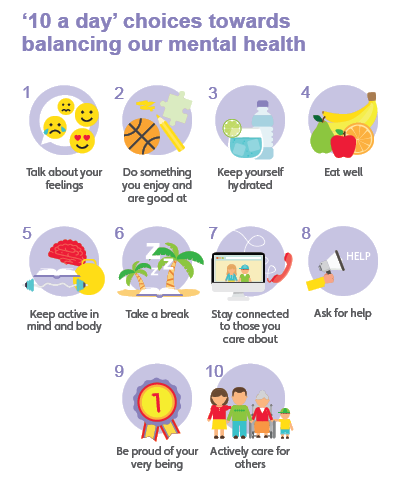 Have you done each of your ‘10 a day’?Do something which makes you feel good :)